Edukacinių konkursų „Olympis 2022 - Rudens sesija“ rezultataiIgnalinos r. Vidiškių gimnazijaLietuvių kalbos konkurso rezultataiAnglų kalbos konkurso rezultataiMatematikos konkurso rezultataiBiologijos konkurso rezultataiInformacinių technologijų konkurso rezultataiIstorijos konkurso rezultataiGeografijos konkurso rezultatai - niekas nedalyvavo.Fizikos konkurso rezultatai - niekas nedalyvavo.Chemijos konkurso rezultatai - niekas nedalyvavo.1 - „Geriau už“ - kiek procentų Lietuvos mokinių aplenkė dalyvis.Dėkojame mokytojams, organizavusiems mokinių dalyvavimą edukaciniuose konkursuose „Olympis“:#MokinysKlasėLygisRezultatasGeriau už1Laipsnis1.Joris Urbonas11 klasė100%100%I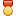 2.Elija Kočinaitė11 klasė98,8%71%I3.Jorinta Meškelaitė2 klasė2 klasė100%100%I4.Augustė Janutėnaitė2 klasė99%83%I5.Urtė Lukšytė2 klasė2 klasė98%70%I6.Dominyka Čibiraitė2 klasė88,33%-II7.Aistis Raketis33 klasė96,17%79%I8.Adriana Meškėnaitė33 klasė94,75%72%I9.Tomas Mačėnas33 klasė94%69%I10.Vita Šimkovičiūtė33 klasė92,32%62%I11.Andrius Bartaška33 klasė88,07%-II12.Smiltė Stanevičiūtė33 klasė80,07%-II13.Jurgilė Graužlytė33 klasė76,8%-III14.Vilija Averkaitė44 klasė96,45%92%I15.Jorilė Stravinskaitė4 klasė95,93%91%I16.Mija Berlinskaitė4 klasė90,4%71%I17.Hubertas Raginis55 klasė80,58%-II#MokinysKlasėLygisRezultatasGeriau už1Laipsnis1.Elija Kočinaitė11 klasė98,25%63%I2.Jorinta Meškelaitė2 klasė2 klasė94,17%-I3.Augustė Janutėnaitė2 klasė92,4%-I4.Dominyka Čibiraitė2 klasė66,15%-5.Aistis Raketis33 klasė98,5%76%I6.Adriana Meškėnaitė33 klasė95%-I7.Jurgilė Graužlytė33 klasė94,72%-I8.Vita Šimkovičiūtė33 klasė82,08%-II9.Smiltė Stanevičiūtė33 klasė68,13%-10.Jorilė Stravinskaitė4 klasė91,25%-I11.Mija Berlinskaitė4 klasė88,32%-II12.Vilija Averkaitė44 klasė87,08%-II13.Hubertas Raginis55 klasė86,07%-II#MokinysKlasėLygisRezultatasGeriau už1Laipsnis1.Elija Kočinaitė11 klasė94%73%I2.Joris Urbonas11 klasė93,17%69%I3.Augustė Janutėnaitė2 klasė93,42%75%I4.Lukas Zubrovas22 klasė92%71%I5.Jorinta Meškelaitė2 klasė2 klasė87,58%54%II6.Dominyka Čibiraitė2 klasė85,83%-II7.Gintarė Šimkovičiūtė2 klasė81,83%-II8.Kristupas Sinius2 klasė79,83%-II9.Liucija Laurinėnaitė22 klasė74,17%-III10.Adriana Meškėnaitė33 klasė100%100%I11.Aistis Raketis33 klasė100%100%I12.Kornelija Čajevskaja33 klasė93,03%69%I13.Vita Šimkovičiūtė33 klasė92%64%I14.Tomas Mačėnas33 klasė90,12%57%I15.Dominykas Petrulėnas33 klasė85,94%-II16.Andrius Bartaška33 klasė85,93%-II17.Jurgilė Graužlytė33 klasė85,1%-II18.Smiltė Stanevičiūtė33 klasė72,09%-III19.Vilija Averkaitė44 klasė96,26%83%I20.Mija Berlinskaitė4 klasė66,4%-21.Hubertas Raginis55 klasė91,33%52%I#MokinysKlasėLygisRezultatasGeriau už1Laipsnis1.Tajus Gruodis11 klasė100%100%I2.Joris Urbonas11 klasė98,5%91%I3.Elija Kočinaitė11 klasė98,5%91%I4.Augustė Janutėnaitė2 klasė93,5%70%I5.Jorinta Meškelaitė2 klasė2 klasė86,5%-II6.Dominyka Čibiraitė2 klasė86,1%-II7.Adriana Meškėnaitė33 klasė96,4%95%I8.Aistis Raketis33 klasė96%94%I9.Andrius Bartaška33 klasė80,23%-II10.Jurgilė Graužlytė33 klasė69,53%-III11.Smiltė Stanevičiūtė33 klasė67,88%-12.Vilija Averkaitė44 klasė89,57%83%I13.Jorilė Stravinskaitė4 klasė81,03%62%II14.Mija Berlinskaitė4 klasė71,5%-III15.Žilvinas Šiaudinis44 klasė36,33%-16.Hubertas Raginis55 klasė90,5%79%I#MokinysKlasėLygisRezultatasGeriau už1Laipsnis1.Joris Urbonas11 klasė83,86%-II2.Tajus Gruodis11 klasė74,08%-III3.Andrius Bartaška33 klasė90,08%64%I4.Jorilė Stravinskaitė4 klasė93,89%78%I5.Hubertas Raginis55 klasė99%95%I#MokinysKlasėLygisRezultatasGeriau už1Laipsnis1.Hubertas Raginis55 klasė90,47%64%IDiana KindurienėElena AbeciūnienėIlona PakalkienėJūratė ŠalkauskienėJurgita Raketienė